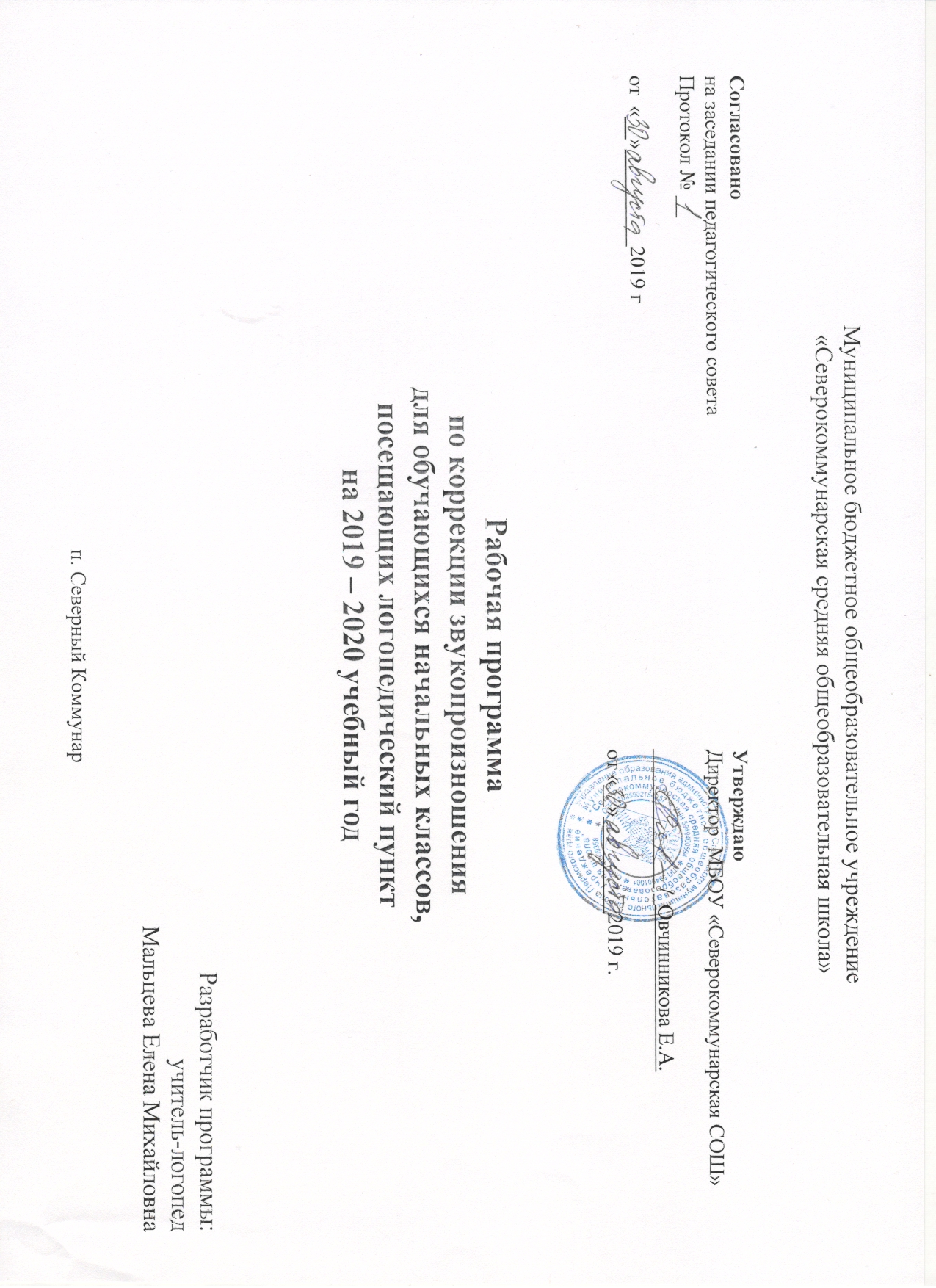 Пояснительная запискаВведение в действие Федерального государственного образовательного стандарта (ФГОС) начального общего образования и новый закон «об образовании» диктуют внедрение новых подходов к созданию в начальной школе системы комплексной помощи детям с ограниченными возможностями здоровья в освоении основной образовательной программы начального общего образования. Отдельный раздел ФГОС НОО содержит характеристику программы коррекционной работы, нацеленной на преодоление недостатков в физическом и (или) психическом развитии обучающихся, их социальную адаптацию. Программа коррекционной  работы разработана в соответствии с Федеральным образовательным стандартом второго поколения и направлена на оказание логопедической помощи младшим школьникам в освоении основной образовательной программы начального общего образования, коррекцию недостатков речевого развития обучающихся, их социальную адаптацию.Нарушения речевого развития у детей носят системный характер и затрагивают все компоненты речи: фонетико-фонематическую сторону, лексику, грамматический строй, семантику. У школьников оказываются недостаточно сформированными многие уровни и этапы речевой деятельности: мотивационный, смысловой, языковой, гностико-практический, сенсомоторный. 	Предлагаемая программа коррекционной работы направлена на создание специальных условий обучения и воспитания учащихся начальных классов с первичными нарушениями речи.	В программе также заложены возможности предусмотренного стандартом формирования у обучающихся общих умений и навыков, универсальных способов деятельности и ключевых компетенций. Нормативно-правовые основы разработки коррекционной программы:Программа разработана в соответствии с требованиями:Закона РФ "Об образовании" от 29 декабря 2012 г. N 273-ФЗ Федерального государственного образовательного стандарта начального общего образования, а также на основе следующих нормативно-правовых актов: Письма Минобразования РФ от 22 января 1998 г. N 20-58-07ин/20-4 "Об учителях-логопедах и педагогах-психологах учреждений образования",Письма Минобразования РФ от 27 июня 2003 г. N 28-51-513/16 «Методические рекомендации по психолого-педагогическому сопровождению обучающихся в учебно-воспитательном процессе в условиях модернизации образования»,Письма Министерства образования и науки РФ от 18 апреля 2008 г. N АФ-150/06 "О создании условий для получения образования детьми с ограниченными возможностями здоровья и детьми-инвалидами", Инструктивного письма Министерства образования РФ от 14.12.2000 г. № 2 «Об организации работы логопедического пункта общеобразовательного учреждения»,Ястребова А.В., Бессонова Т.П. Инструктивно - методическое письмо о работе учителя-логопеда при общеобразовательной школе». – М.: «Когито – Центр», 1996 г. подготовленное Министерством образования РФ от 14 декабря 2000г. №2 Об основных гарантиях прав ребенка в Российской Федерации (от 24 июля 1998 г. N 124-ФЗ) Малофеев Н.Н., Никольская О.С., Кукушкина О.И., Гончарова Е.Л. Единая концепция специального федерального государственного стандарта для детей с ограниченными возможностями здоровья: основные положения // Дефектология. — 2010. — №1. При разработке рабочей программы использованы следующие программы и системы коррекционной работы с детьми, имеющими нарушение звукопроизношения:  - Программа логопедической работы по преодолению общего недоразвития речи у детей. Авторы: Т.Б.Филичева, Т.В.Туманова, Г.В.Чиркина; - Каше Г. А. Исправление недостатков речи у дошкольников – М.: «Просвещение» 1971.- Фомичёва М. Ф. Воспитание у детей правильного произношения. М.: «Просвещение» 1989.- Ткаченко Т.А. Учим говорить правильно. Система коррекции общего недоразвития речи у детей 5 лет. - Методическое пособие для коррекции общего недоразвития речи. О.Н.Лиманская.У младших школьников, испытывающих затруднения в произношении звуков, наблюдается отставание в развитии так называемых вводных навыков, необходимых для успешного обучения. К речевым навыкам относят умение четко, в соответствии с нормой, произносить все звуки речи, различать их на слух, выделять из слова; наличие достаточного словарного запаса и полной сформированности грамматического строя; умение связно высказываться по темам, доступным пониманию ребенка. У части детей могут сохраняться проявления инфантильной речи по типу легкого физиологического косноязычия. Могут наблюдаться и затруднения в произношении более сложных по звуко-слоговой структуре слов. Типична нестойкость этих расстройств, их тесная зависимость от утомления.Когда дети начинают читать и писать, у них, как правило, появляются недостатки чтения и письма, которые являются вторичным проявлением недостаточной сформированности устной речи (ОНР, ФФН). Это все обуславоивает актуальность данной программы.С детьми, имеющими недостатки звукопроизношения, проводятся групповые занятия и индивидуальные.Группы формируются на основе диагноза, возраста и тяжести речевой патологии. Цель данной программы - формирование у детей правильной устной речи. Задачи: 1. формировать правильное произношение фонем; 2. учить различать оппозиционные фонемы; 3. развивать связную речь;4. развивать артикуляционную моторику, фонематические процессы.5. обогащать и активизировать словарный запас детей, развивать коммуникативные навыки посредством повышения уровня общего речевого развития учащихся.6. создать условия для формирования правильного звукопроизношения и закрепление его.Формы работы: 1. Обследование: фронтальное; индивидуальное. 2.Диагностика. 3. Коррекционные занятия: групповые занятия по указанным в программе темам и индивидуальные занятия по закреплению и отработке изученного материала; Формы контроля: анализ устной и письменной речи в начале и в конце года (фронтальный и индивидуальный); проверочные работы и диктанты в течение года; ИКТ диагностика. Направления работы:Восполнение пробелов в развитии звуковой стороны речи. Развитие связной речи. Обогащение словарного запаса.Предполагаемый результат: Ребёнок в ходе реализации данной программы должен: научиться правильно произносить звуки; пользоваться этими звуками в речи; различать оппозиционные фонемы; овладеть навыками звуко-буквенного и слогового анализа и синтеза; овладеть навыками построения связного высказывания. Организация работы по программе:Коррекция нарушений речи учащихся общеобразовательной школы требует организации специальной логопедической работы, поэтому в учебном плане предусмотрены часы логопедических занятий.Учитель-логопед комплектует группы по признаку однородности речевого нарушения у учащихся, по возможности, из обучающихся одного или двух параллельных классов. В первых классах группы комплектуются только из обучающихся первых классов поскольку работа с ними требует подбора особого учебно-дидактического материала.Учитель-логопед оказывает консультативную помощь учителям общеобразовательной организации и родителям в определении причин неуспеваемости и дает рекомендации по их преодолению. Наполняемость групп для логопедических занятий 4 – 6 обучающихся.Работа по исправлению речевых нарушений строится с учётом возрастных особенностей и особенностей речевого дефекта обучающихся.Эффективность логопедических занятий и перенос полученных навыков в учебную обстановку значительно повышается, если используется дидактический материал в соответствии с темой программы.Условия реализации программы: 1) Наличие необходимых условий для занятий. логопедического кабинета для занятий; наглядных пособий; дидактического материала; учебной литературы;зеркал;средств ИКТ.2) Обеспечение систематических занятий. 3) Последовательное выполнение всех задач.4) Привлечение родителей к работе с детьми дома. 5) Посещение врачей-специалистов и выполнение их рекомендаций.  Возрастной состав групп: 1 - 4 классы. В структуру занятий может входить:- упражнения для развития общей координации движений и мелкой моторики пальцев рук;- упражнения для развития психических процессов; - дыхательная гимнастика; - формирование фонематических процессов; - работа со словами, звуко-слоговой анализ слов; - работа над предложением; - обогащение и активизация словарного запаса.Объем учебного материала рассчитан в соответствии с физиологическими возрастными нормативами, это позволяет избежать переутомления и дезадаптации школьников. Как и любая программа, «Программа по коррекции звукопроизношения у младших школьников в условиях логопедического пункта», имеет под собой методологические и теоретические основания. В качестве одного из таких оснований могут выступать принципы, определяющие построение, реализацию программы и организацию работы по ней:гуманизма — вера и возможности ребенка, субъективного, позитивного подхода;системности - рассмотрения ребёнка как целостного, качественного своеобразного, динамично развивающего субъекта; рассмотрение его речевых нарушений во взаимосвязи с другими сторонами психического развития;реалистичности-учёта реальных возможностей ребёнка и ситуации, единства диагностики и коррекционно-развивающей работы;деятельностного подхода - опоры коррекционно — развивающей работы на ведущий вид деятельности, свойственный возрасту;индивидуально — дифференцированного подхода- изменение содержания, форм и способов коррекционно-развивающей работы в зависимости от индивидуальных особенностей ребенка, целей работы;системного подхода — взаимосвязь коррекционно-развивающих воздействий на звукопроизношение, фонематические процессы, лексику и грамматический строй речи.Общеобразовательные задачи реализуются с синхронным выравниванием речевого и психического развития детей, т.е. один из основных принципов программы — природосообразность. Программа учитывает общность детей с нарушениями речи и основывается на онтогенетическом принципе.В основе программы лежат принципы систематичности и взаимосвязи учебного материала, его конкретности и доступности, постепенности, концентрического наращивания информации. Это позволяет ребенку опираться на уже имеющиеся у него знания и умения и обеспечивает поступательное развитие.Учителем – логопедом проводится просветительская работа среди родителей и учителей.В течение учебного года проводятся групповые и индивидуальные консультации для родителей.Темы групповых консультаций для родителей.1. «Речевая готовность ребенка к овладению грамотой». 2. «Результаты обследования учащихся. Причины нарушения речи». 3. «Охрана органов речи».Индивидуальные консультации для родителей и учителей проводятся по необходимости.Темы групповых консультаций для учителей начальных классов:1. «Учимся говорить правильно». 2. «Развитие фонематического восприятия у младших школьников».Содержание программы по разделам: Первый этап: диагностикаЦель: постановка логопедического заключения, изучение уровня развития психических процессов, уровня речевого развития.Учителя - логопеды проводят обследование с 1по 15 сентября и 15 по 25 мая.• Исследование неречевых психических функций;•Сбор анамнестических данных;•Обследование состояния звукопроизношения, речи в целом.Второй этап: подготовительныйЦель: формирование артикуляторной базы, развитие и совершенствование сенсомоторных функций, психологических предпосылок и коммуникабельности,  готовности к обучению.• развитие органов артикуляции;•развитие слухового внимания и слухового контроля;•развитие звукового восприятияТретий этап: постановка звукаЦель: постановка звука (изолировано).•коррекция дефектов произношения; • формирование полноценных фонетических представлений (на базе развития фонематического восприятия) и совершенствование звуковых обобщений в процессе упражнений в звуковом анализе и синтезе;•развитие психических функций;
•развитие мелкой моторики, органов артикуляции.Четвертый этап: автоматизация звукаЦель: закрепление звука в речи.•коррекция дефектов произношения; •развитие психических функций;•развитие мелкой моторики, органов артикуляции.Пятый этап: дифференциация звуковЦель: различать и четко произносить звуки схожие по звучанию.
•коррекция дефектов произношения; •развитие психических функций;•активизация и расширение словарного запаса;•развитие мелкой моторики, органов артикуляции.Общее количество часов –50-60 ч	Количество часов указанных в программе примерное и может варьироваться в зависимости от речевого дефекта и степени усвоения материала детьми.Перспективное планирование работы с детьми страдающими нарушением звукопроизношенияСписок литературыБорякова Н.Ю., Соболева А.В., Ткачева В.В. Практикум по коррекционно-развивающим занятиям, М., 1994;Закон  РФ "Об образовании" от 29 декабря 2012 г. N 273-ФЗ Инструктивное письмо Министерства образования РФ от 14.12.2000 г. № 2 «Об организации работы логопедического пункта общеобразовательного учреждения», Об основных гарантиях прав ребенка в Российской Федерации (от 24 июля 1998 г. N 124-ФЗ) Малофеев Н.Н., Никольская О.С., Кукушкина О.И., Гончарова Е.Л. Единая концепция специального федерального государственного стандарта для детей с ограниченными возможностями здоровья: основные положения // Дефектология. — 2010. — №1. Каше Г. А. Исправление недостатков речи у дошкольников – М.: «Просвещение» 1971.Каше Г.А. Подготовка к школе детей с недостатками речи,- М., 1985.Коррекционно-педагогическая работа в дошкольных учреждениях для детей с нарушениями речи /Под ред. Ю.Ф.Гаркуши. - М., 1999.Логопедия : Учеб.пособие /Под ред. Л.С.Волковой.- 3-е изд. - М., 1998.Марцинковская Т.Д. Диагностика психического развития детей. - М., 1998.Методика обследования нарушений речи у детей: Сборник научных труд /АПН СССР; Отв.ред.: T.А.Власова, И.Т.Власенко, Г.В.Чиркина.- М., 1982.Письмо Минобразования РФ от 22 января 1998 г. N 20-58-07ин/20-4 "Об учителях-логопедах и педагогах-психологах учреждений образования".Письмо Минобразования РФ от 27 июня 2003 г. N 28-51-513/16 «Методические рекомендации по психолого-педагогическому сопровождению обучающихся в учебно-воспитательном процессе в условиях модернизации образования».Письмо Министерства образования и науки РФ от 18 апреля 2008 г. N АФ-150/06 "О создании условий для получения образования детьми с ограниченными возможностями здоровья и детьми-инвалидами".Программа обучения детей с недоразвитием фонетического строя речи (в подготовительной к школе группе) /Сост.Г.А.Каше, Т.Б.Филичева.- М., 1978.Ткаченко Т.А. Учим говорить правильно. Система коррекции общего недоразвития речи у детей 5 лет.Успенская Л.П., Успенский М.Б. Учись говорить правильно: Сб.речевого материала для логопедических занятий с детьми. - 2-е изд., испр. и доп.- Кызыл, 1993.Филичева Т.Б., Чиркина Г.В. Программа обучения и воспитания детей с фонетико-фонематическим недоразвитием (старшая группа детского сада): Учеб.пособие.- М., 1993.Фомичёва М. Ф. Воспитание у детей правильного произношения. М.: «Просвещение» 1989.Фомичева М.Ф. Воспитание у детей правильного произношения." 3-е изд., перераб. и доп. - М., 1980.Ястребова А.В., Бессонова Т.П. Инструктивно - методическое письмо о работе учителя-логопеда при общеобразовательной школе». – М.: «Когито – Центр», 1996 г. подготовленное Министерством образования РФ от 14 декабря 2000г. №2 http://logoportal.ru/kursyi-povyisheniya-kvalifikatsii-dlya-logopedov/.htmlМедиаресурсы:аудио кассеты «Логопедия. Свистящие», «Логопедия. Шипящие», компьютерная логопедическая программа «Игры для Тигры» )  мультимедийные диски («Баба Яга учится читать», «Пойди туда не знаю куда», «Гарфилд. Обучение грамоте», «Трое из Простоквашино», «Тим и Том в замке», «Тим и Том на острове»)авторская компьютерная логопедическая программа «Звукарик»Постановка произношения звуковВведение поставленных звуков в речьРечевой материалДиагностика речевых и неречевых функций ребенкаI этапИзучение психических функций. Сбор анамнестических сведений. Логопедическое заключение.Диагностика ФотековойФормирование артикуляторной базыII этапФормирование и развитие артикуляторной базы, развитие и совершенствование сенсомоторных функций, психологических предпосылок и коммуникабельности,  готовности к обучению.Артикуляционные упражнения. Упражнения и задания для развития психических процессов.Постановка звуковIII этапЗакрепление имеющегося уровня звукового анализа и синтеза.Составляется из правильно произносимых звуковПродолжение постановки звука, отработка звука IV этапВведение в речь первого поставленного звука; а) закрепление звука в устной речи: в слогах, в словах, фразах, в тексте;б) устный и письменный анализ и синтез слов.Насыщается вновь поставленным звуком. Из упражнений исключаются звуки близкие к поставленному (например закрепляется л исключаются л', если ребенок не произносит р, р', то и они)Дифференциация звуков сходных по звучаниюV этапДифференциация изученного и поставленных раннее звуков.Насыщается дифференцируемыми звуками и закрепляемым звуком. Из упражнений исключаются близкие, еще не отработанные звуки.Далее все этапы будут повторяться для новых звуков, которые берутся для закрепления в зависимости от быстроты их постановки. При этом предусматривается постепенное усложнение форм звукового анализа. Речевой материал, на котором проводится закрепление поставленного звука и развитие звукового анализа, с введением новых звуков будет все больше и больше расширяться.В таком распределении учебного материала осуществляется, прежде всего, единство развития произношения и звукового анализа на основе чего преодолеваются и специфические отклонения в письме, связанные с недостатками фонетической стороны речи.
В системе выдерживаются принципиально важные положения: поочередное включение в работу звуков одной фонетической группы; одновременность в работе над звуками разных фонетических групп.Далее все этапы будут повторяться для новых звуков, которые берутся для закрепления в зависимости от быстроты их постановки. При этом предусматривается постепенное усложнение форм звукового анализа. Речевой материал, на котором проводится закрепление поставленного звука и развитие звукового анализа, с введением новых звуков будет все больше и больше расширяться.В таком распределении учебного материала осуществляется, прежде всего, единство развития произношения и звукового анализа на основе чего преодолеваются и специфические отклонения в письме, связанные с недостатками фонетической стороны речи.
В системе выдерживаются принципиально важные положения: поочередное включение в работу звуков одной фонетической группы; одновременность в работе над звуками разных фонетических групп.Далее все этапы будут повторяться для новых звуков, которые берутся для закрепления в зависимости от быстроты их постановки. При этом предусматривается постепенное усложнение форм звукового анализа. Речевой материал, на котором проводится закрепление поставленного звука и развитие звукового анализа, с введением новых звуков будет все больше и больше расширяться.В таком распределении учебного материала осуществляется, прежде всего, единство развития произношения и звукового анализа на основе чего преодолеваются и специфические отклонения в письме, связанные с недостатками фонетической стороны речи.
В системе выдерживаются принципиально важные положения: поочередное включение в работу звуков одной фонетической группы; одновременность в работе над звуками разных фонетических групп.